ЛЕСНАЯ МЫШОВКА 

Некрупный грызун, внешне напоминающий мышь. Длина тела достигает 76 миллиметров. Хвост длинный, более чем на треть превышает длины тела, цепкий. Окраска желтовато-, серовато- или рыжевато-коричневая, по спине проходит темная полоса. Брюшко сероватое. Уши темно-коричневые со слабовыраженной желтоватой каймой. Задние конечности почти вдвое длиннее передних. 

Распространена на территории Ярославской области широко, но крайне спорадично. Обнаружена в Большесельском, Переславском, Ростовском, Тутаевском, Угличском, Ярославской районах. 

#краснаякнигаЯО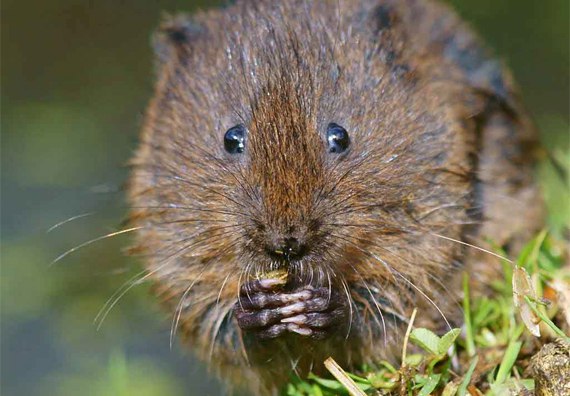 